Приложение 8к Инструкции по оформлениютранспортных документов (п. 1)(в редакции приказа Минтранса ДНРот ___________2021 г. № 385)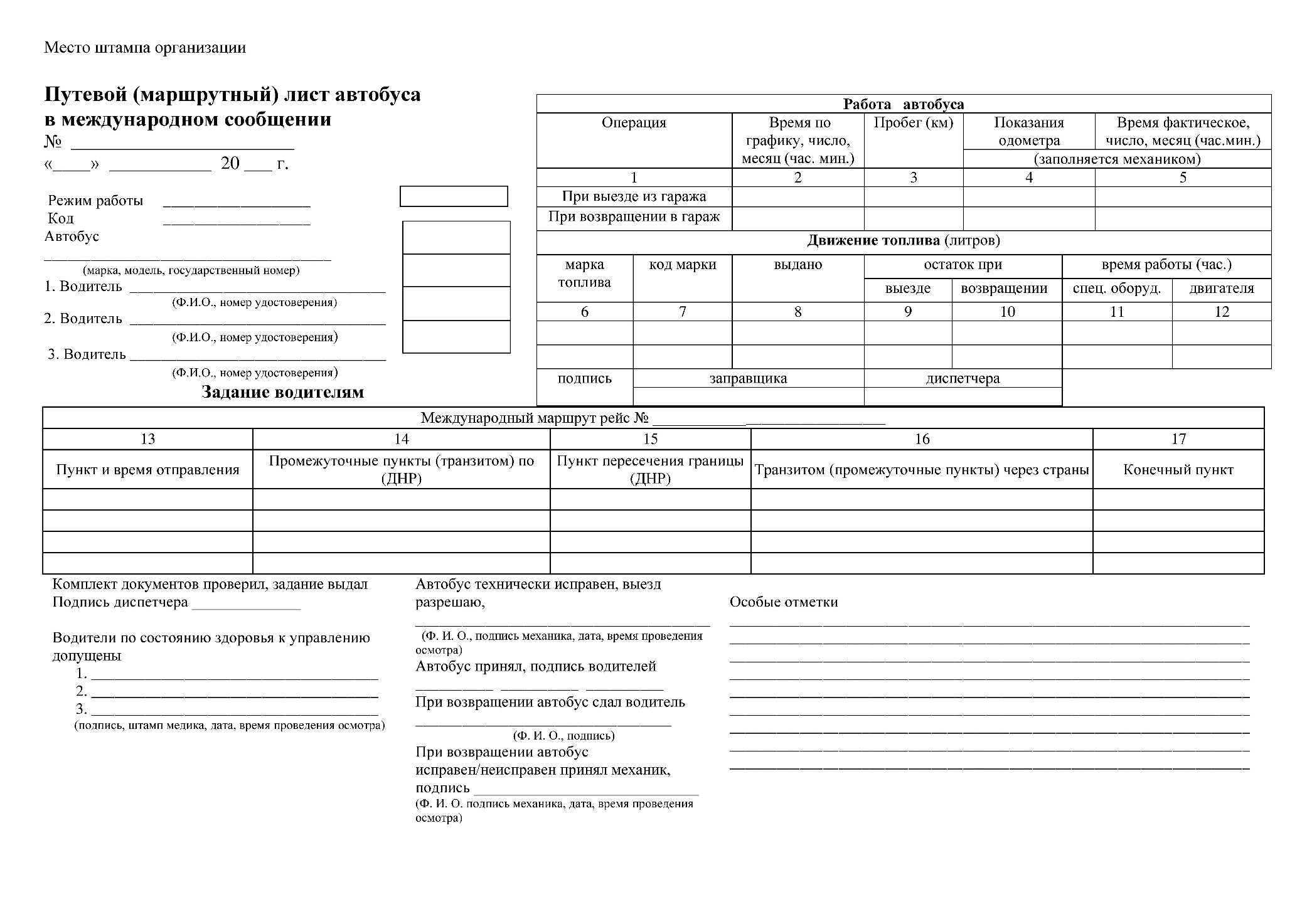 Продолжение приложения 8оборотная сторонапутевого (маршрутного) листа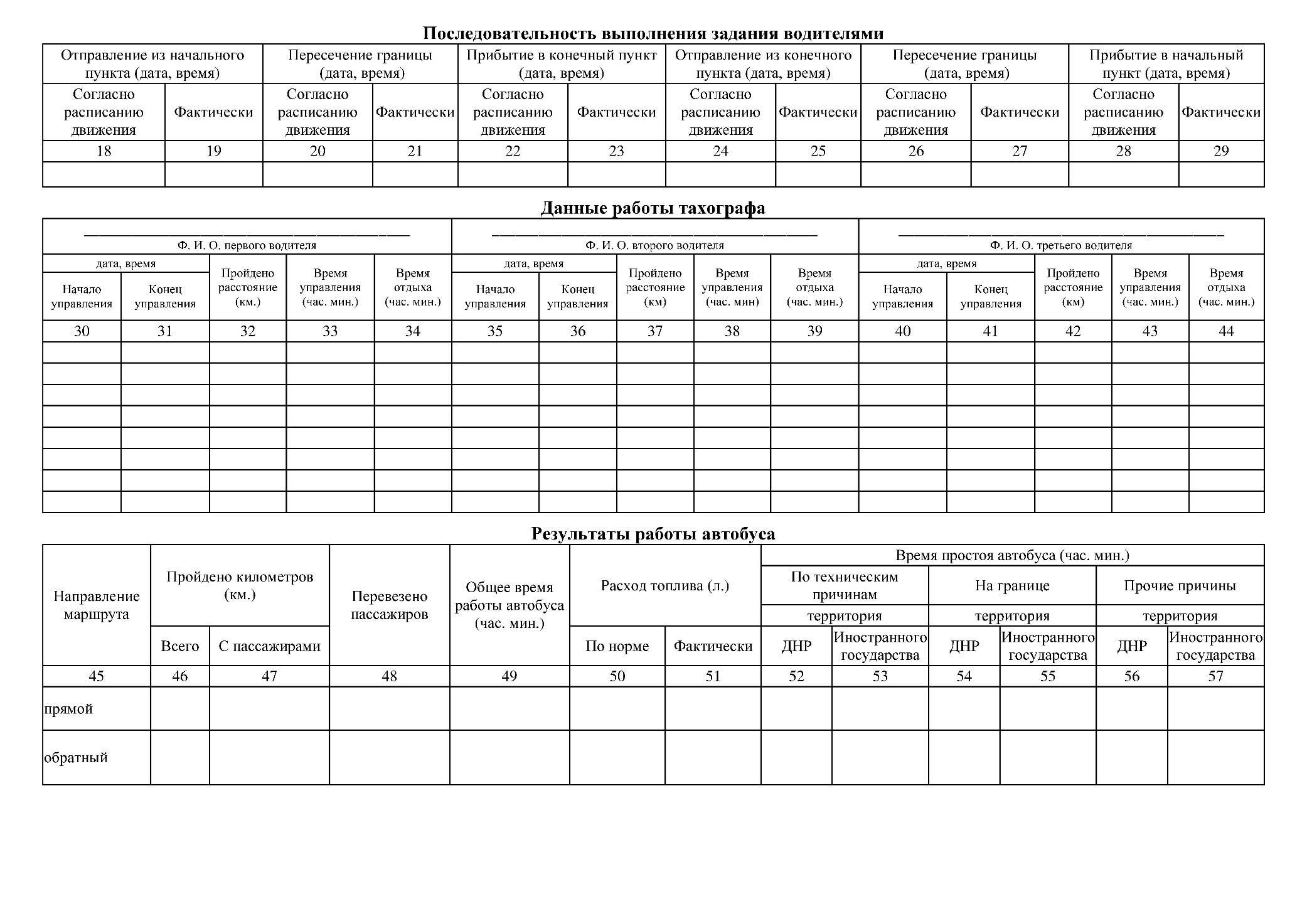 